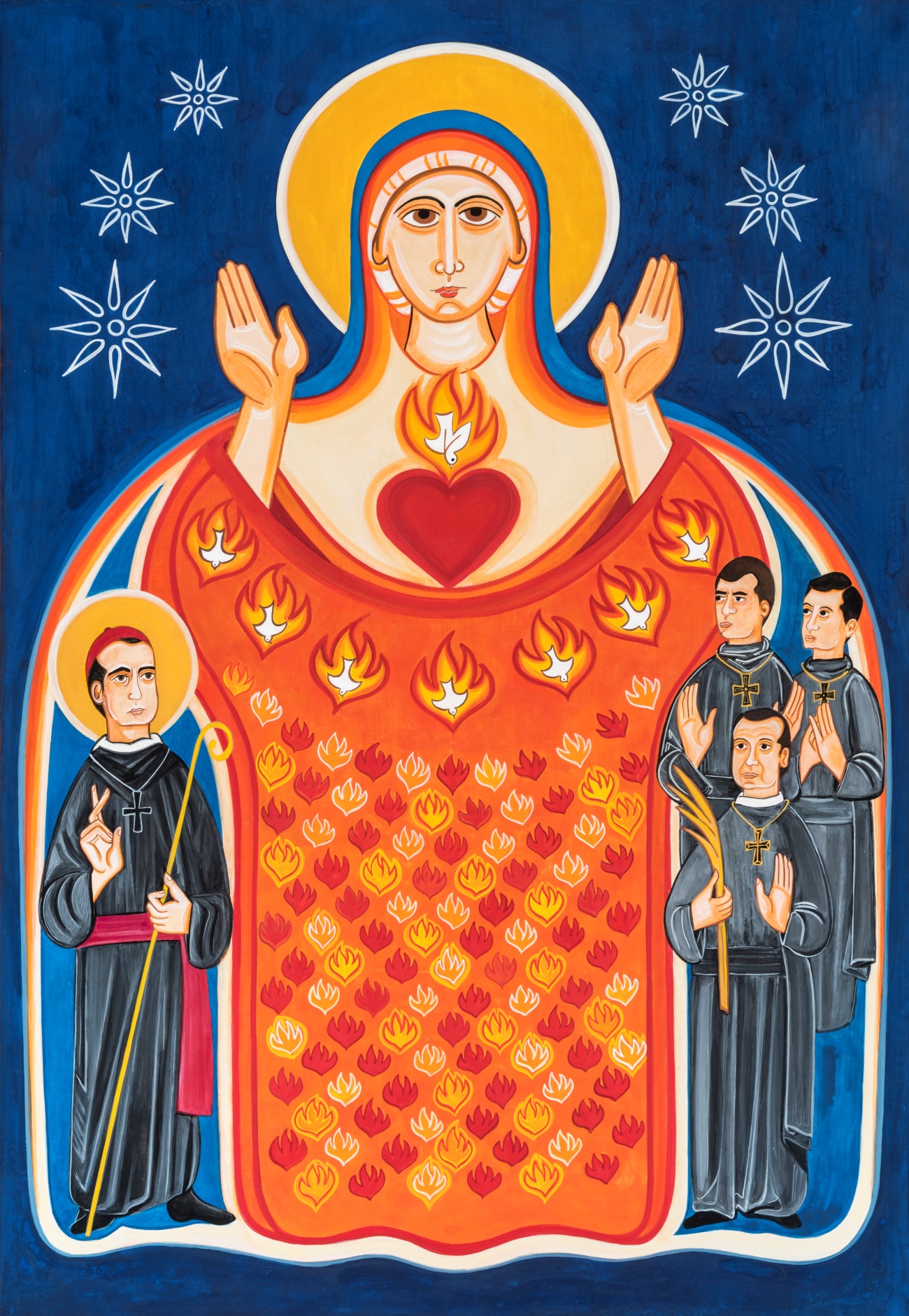 109 mártires claretianos beatificadosem 21 de outubro de 2017na Basílica da Sagrada Família de BarcelonaDESCRIÇÃO E SIGNIFICADO DO ÍCONECircundada por um céu estrelado, a Virgem aparece em atitude de oração, intercedendo por seus filhos. Seu Coração, insígnia que identifica os Missionários Claretianos, é o ponto central do ícone, em torno do qual tudo gira. Sobre ele arde uma chama viva. Dentro dela, reavivando-a, encontramos o fogo do Espírito, personificado pela pomba. Um belo símbolo também da regeneração espiritual do homem neste mundo e da Fé na nova Vida imortal que acontecerá quando seremos redimidos pelo Fogo e vivificados pelo Espírito Santo. “Ele vos batizará com o Espírito Santo e no Fogo” (Mt 3,11). Em um plano inferior, encontramos o manto que cobre a Virgem, que representa o mundo em que vivemos. Aparecem nele sete chamas, símbolo dos grupos comunitários aos quais pertenciam os mártires. Abaixo, 109 pequenas chamas representam cada um dos mártires, homens que “ardiam em caridade”, abrasados no fogo do Espírito Santo como em Pentecostes. De um lado da Virgem, cobertos pelo seu manto, aparecem os três mártires que representam e encabeçam o conjunto dos 109 mártires, segundo as três vocações diferentes dentro da Congregação dos Missionários Claretianos: Mateu Casals, presbítero, que na sua representação e de seus companheiros, leva a palma, símbolo do martírio; Ferran Saperas, irmão que volta o olhar para o centro, mostrando as palmas das mãos em atitude de aceitação, e Teófilo Casajús, estudante, que junta as mãos em sinal de oração.Do outro lado, mostra-se o Fundador da Congregação, Santo Antônio Maria Claret, que leva o báculo, símbolo do bispo, e abençoa com a mão direita seus “companheiros-chamas” representados junto dele.Trata-se de um ícone, e, portanto, de um elemento litúrgico que, uma vez sacralizado, conserva em seu interior todos os aspectos invocados, como um convite à oração, à contemplação e à celebração.Laura Alberich, autora do íconeBeatos Mártires ClaretianosMateu Casals, Ferran Saperas, Teófilo Casajúse 106 companheirosORAÇÃONós te damos graças, Pai,pelas vidas entregues de nossos irmãosMateu, Teófilo, Ferran e seus companheiros mártires.Seu sangue derramadoselou o compromisso deles em seguir o teu Filho Jesus Cristo,até as últimas consequências.Sustentados por tua graça,morreram perdoando seus verdugose oferecendo suas vidas como pão da Eucaristia.Ajuda-nos, Pai, a acolher o testemunho deles,para que também nóssejamos testemunhas credíveis do Evangelhoe artífices de reconciliaçãona Igreja e no mundo.Concede-nos que, com a força de teu Espírito Santoe seguindo o exemplo do Coração de Maria,escutemos sempre tua Palavra,a guardemos no coração e a anunciemos a todoscom o testemunho de uma vida alegre e de entrega.Amém.